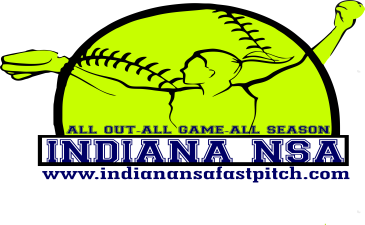 Plex-Cabin Fever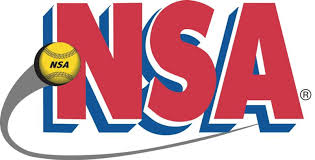 March 9-11, 201810U PoolCaledonia Chaos				3)  NWI StormFt Wayne Freeze				4)  Hoosier ForceSat	9:20 AM	Field #1	Caledonia Chaos vs FW Freeze 10-0	10:30 AM	Field #1	Caledonia Chaos vs NWI Storm 11-1	11:40 AM	Field #1	FW Freeze vs Hoosier Force  7-0	12:50 PM	Field #1	NWI Storm vs Hoosier Force  4-0	2:00 PM	Field #1	FW Freeze vs NWI Storm 4-2	3:10 PM	Field #1	Caledonia Chaos vs Hoosier Force 15-0ALL POOL GAMES ARE 60 MINUTES, DROP DEAD, REVERT BACK IF NOT COMPLETE GAME10u Pool Seedings10u Pool SeedingsTeam NameWinsLossesTiesRuns AllowedRuns Scored2Ft Wayne Freeze210-0-4  (4)10-7-2 (19)4Caledonia Chaos310-11-15 36)0-1-0 (0)1NWI Storm31-0-2  (3)11-4-4 (19)3Hoosier Force127-4-0 (11)0-0-15 (15)